
VEKE 4: 
VEKE 5:VEKE 4:VEKE 5:   Kunnskap   Omsorg   Samarbeid   Engasjement       Respekt   Kunnskap   Omsorg   Samarbeid   Engasjement       Respekt   Kunnskap   Omsorg   Samarbeid   Engasjement       Respekt  9C
    Veke 4 og 5  9C
    Veke 4 og 5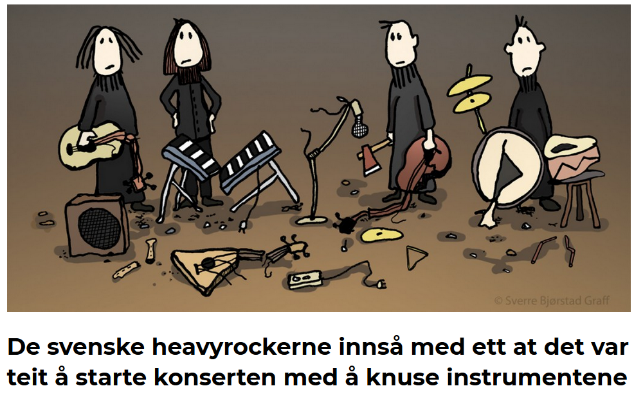  9A Måndag Tysdag Tysdag Onsdag Onsdag Torsdag Fredag 1 Gr 1: MH
Gr 2: KHEngelskEngelskKRLEKRLETilvalsfagEngelsk2 Gr 1: MH
Gr 2: KHNaturfagNaturfagMatte Matte TilvalsfagMatte3 Gr 1: MH
Gr 2: Naturfag NorskNorskSamfunnsfagSamfunnsfagNaturfagNorsk4 SamfunnsfagMatte Matte TilvalsfagTilvalsfagNorskGr 1: Naturfag
Gr 2: MH5 Matte KroppsøvingKroppsøvingNorskNorskSamfunnsfagGr 1: KH
Gr 2: MH6 KRLEKroppsøvingKroppsøvingEngelskEngelskValfagGr 1: KH
Gr 2: MH7 ValfagMåndag 20/1Tysdag 21/1Onsdag 22/1Torsdag 23/1Fredag 24/1Hugs forkle4. time: Info om UKMHugs gymtøyE-trygg 1. - 3. timeHugs forkleMåndag 27/1Tysdag 28/1Onsdag 29/1Torsdag 30/1Fredag 31/1Hugs forkleHugs gymtøyHugs forkle
INFORMASJON: Hugs å levere skjema for utplasseringsveka innan fredag. TysdagUtfordring 1Utfordring 2Naturfag Gjer ferdig oppgåve 5.31. Sjekk funna dine med dei vaksne heime, og gjerne med besteforeldre/eldre naboar 😊  Gjer ferdig oppgåve 5.31. Sjekk funna dine med dei vaksne heime, og gjerne med besteforeldre/eldre naboar 😊 NorskJobbe med fredagsleksa.Jobbe med fredagsleksa.MatteLes om det gylne snitt, og finn dømer på det gylne snitt. (undersøk ting du finn eller søk på internett etter dømer) Les om det gylne snitt, og finn dømer på det gylne snitt. (undersøk ting du finn eller søk på internett etter dømer)OnsdagUtfordring 1Utfordring 2KRLELes s 228 – 229 i utdelt hefte. Bruk ein læringsstrategi og ver heilt sikker på at du kan seie noko om desse punkta: Utbreiing, historisk bakgrunn, typiske trekk, høgtider, hovudretningar i hinduismen.Les s 228 – 229 i utdelt hefte. Bruk ein læringsstrategi og ver heilt sikker på at du kan seie noko om desse punkta: Utbreiing, historisk bakgrunn, typiske trekk, høgtider, hovudretningar i hinduismen.SamfunnsfagLes side 93-95 (til “Forørken”) Skriv nokre stikksetningar til kvar overskrift. Les side 93-95 (til “Forørken”) Skriv nokre stikksetningar til kvar overskrift. TyskGloser: Er schlieβt die Haustür (Han lukkar ytterdøra), drauβen (ute), blöd (dum, idiotisk), das Gegenteil (det motsette), sich unterhalten (snakke saman), Es sieht furchtbar aus (Det ser forferdeleg ut), die Verabredung (avtalen), das Taschengeld (lommepengane), gar nicht (slett ikkje), Er macht die Tür zu (Han lukkar døra).Gloser: Er schlieβt die Haustür (Han lukkar ytterdøra), drauβen (ute), blöd (dum, idiotisk), das Gegenteil (det motsette), sich unterhalten (snakke saman), Es sieht furchtbar aus (Det ser forferdeleg ut), die Verabredung (avtalen), das Taschengeld (lommepengane), gar nicht (slett ikkje), Er macht die Tür zu (Han lukkar døra).Fransk Repeter klokka + gloser frå 9.klasse. Test. Repeter klokka + gloser frå 9.klasse. Test.SpanskNorskJobbe med fredagsleksa.Jobbe med fredagsleksa.TorsdagUtfordring 1Utfordring 2TyskLær deg bøyinga av dei modale hjelpeverba (dürfen, können, mögen, müssen, sollen og wollen). Sjå i grammatikkboka di eller s 98 i Noch Einmal 2.Lær deg bøyinga av dei modale hjelpeverba (dürfen, können, mögen, müssen, sollen og wollen). Sjå i grammatikkboka di eller s 98 i Noch Einmal 2.FranskLær nye gloser. Øv godt høgtlesing s 32 (dialogane). Lytt til lydfil I Nye Fronter !! (Klikk på “Ressurser” ).Lær nye gloser. Øv godt høgtlesing s 32 (dialogane). Lytt til lydfil I Nye Fronter !! (Klikk på “Ressurser” ).SpanskNaturfagRepeter s. 135-136. Gjer oppgåve 5.1, 5.4, 5.5 og 5.6.Repeter s. 135-136. Gjer oppgåve 5.1, 5.4, 5.5 og 5.6.NorskJobbe med fredagsleksa.Jobbe med fredagsleksa.SamfunnsfagLes side 95-96. Skriv nokre stikksetningar til kvar overskrift. Les side 95-96. Skriv nokre stikksetningar til kvar overskrift. FredagUtfordring 1Utfordring 2EngelskTekst: Les tekst 4B s 82 – 86.Gloser: shore-kyst, immigrant-innvandrar, worship-tilbe, aim-ha som mål, sikte, condition-forhold, crop-avling, harbour-hamn.Oppgåve: Let`s talk-oppgåver side 86 i Textbook. Skriv svar i skriveboka di.Tekst: Les tekst 4B s 82 – 86.Gloser: shore-kyst, yearn-lengte etter, immigrant-innvandrar. equal-lik, worship-tilbe, aim-ha som mål, sikte, vast-enorm, facility-utstyr, condition-forhold, crop-avling, harbour-hamn, shack-skul, citizen-innbyggar, destination-reisemål.Oppgåve: Let`s talk-oppgåver side 86 i Textbook. Skriv svar i skriveboka di.NorskDøme på samanlikning: snakke som ein foss, svart som natta.1) Skriv samanlikningar i skriveboka di: kry som..., raud som...,sterk som..., diger som...,dum som..., farleg som..., nydeleg som..., snill som..., redd som...,2) Skriv eit dikt ( 2 strofer) som har verkemiddelet samanlikning i seg. Du leverer i Nye Fronter (norsk) OG du skriv i skriveboka di. Øv på å lese diktet ditt.Døme på samanlikning: snakke som ein foss, svart som natta.1) Skriv samanlikningar i skriveboka di: kry som..., raud som...,sterk som..., diger som...,dum som..., farleg som..., nydeleg som..., snill som..., redd som...,2) Skriv eit dikt ( 2 strofer) som har verkemiddelet samanlikning i seg. Du leverer i Nye Fronter (norsk) OG du skriv i skriveboka di. Øv på å lese diktet ditt.MatteJobb i minimum 15 min med prøv deg sjølv kapittel 3 s. 113-116 (desse gjer vi ferdig på skulen)Jobb i minimum 15 min med prøv deg sjølv kapittel 3 s. 113-116 (desse gjer vi ferdig på skulen)Mat og helseArbeid med oppgåva om livsstilssjukdommar. Framføring i veke 6. Arbeid med oppgåva om livsstilssjukdommar. Framføring i veke 6. TysdagUtfordring 1Utfordring 2Naturfag Les om “magnetisme og elektrisitet - nære slektningar” s. 139- 142 Les om “magnetisme og elektrisitet - nære slektningar” s. 139- 142NorskJobbe med fredagsleksaJobbe med fredagsleksaMatteOppgåveboka: 4.103-4.105, 4.201-4.202, 4.202 + 4.301Oppgåveboka: 4.103-4.105, 4.201-4.202, 4.202 + 4.301OnsdagUtfordring 1Utfordring 2KRLELes s 230 – 231 i utdelt hefte. Bruk ein læringsstrategi og ver heilt sikker på at du kan seie noko om desse punkta: Utbreiing, historisk bakgrunn, typiske trekk, høgtider, hovudretningar i buddhismen. Les s 230 – 231 i utdelt hefte. Bruk ein læringsstrategi og ver heilt sikker på at du kan seie noko om desse punkta: Utbreiing, historisk bakgrunn, typiske trekk, høgtider, hovudretningar i buddhismen. Samfunns-fagTeikn skissa over krinslaupet til vatnet i skriveboka di (side 104). Les side 103-105. Skriv nokre stikksetningar til kvar overskrift. TyskTekst: 4B s 86-87. Du skal kunne lese og setje om teksten. 
Gloser: Es ist Anfang Dezember (Det er i starten av desember), das Enkelkind (barnebarnet), zuletzt (til slutt), Was wünschen sie sich? (Kva ynskjer dei seg?), Jugendliche (ungdom), Es wird schwieriger (Det blir vanskelegare), die Kindheit (barndommen)Tekst: 4B s 86-87. Du skal kunne lese og setje om teksten. 
Gloser: Es ist Anfang Dezember (Det er i starten av desember), das Enkelkind (barnebarnet), zuletzt (til slutt), Was wünschen sie sich? (Kva ynskjer dei seg?), Jugendliche (ungdom), Es wird schwieriger (Det blir vanskelegare), die Kindheit (barndommen)FranskKunne seie på fransk, utan manus:
Kvar kan ein jogge? Er det eit apotek i nærleiken? Kvar er bokhandelen? Det er kaldt. Det er varmt. Det regnar.Kunne seie på fransk, utan manus:
Kvar kan ein jogge? Er det eit apotek i nærleiken? Kvar er bokhandelen? Det er kaldt. Det er varmt. Det regnar.SpanskNorskJobbe med fredagsleksaJobbe med fredagsleksaEngelskTekst: 4C s 89 – 91. 
Gloser: former-tidlegare, concrete-betong, pavement-fortau, lorry-lastebil, afford-ha råd til, skip-hoppe tau, bull`s eye-blink.Tekst: 4C s 89 – 91. 
Gloser: former-tidlegare, prowl-luske, concrete-betong, marvel at-undre seg over, anxious-spent, pavement-fortau, lorry-lastebil, afford-ha råd til, skip-hoppe tau, bull`s eye-blink, treats-godteri, baffled-forvirra.TorsdagUtfordring 1Utfordring 2TyskGloser: Ich habe Hunger (Eg er svolten), Ich habe Durst (Eg er tørst), Ich habe  Bauchweh (Eg har vondt i magen), Ich habe Angst (Eg er redd), Ich bin traurig (Eg er trist/lei meg), Ich bin böse (Eg er sint)Gloser: Ich habe Hunger (Eg er svolten), Ich habe Durst (Eg er tørst), Ich habe  Bauchweh (Eg har vondt i magen), Ich habe Angst (Eg er redd), Ich bin traurig (Eg er trist/lei meg), Ich bin böse (Eg er sint)FranskOppg. 21, s.55 (Dei 5 første, munnleg – utan manus).Oppg. 21, s.55 (Dei 5 første, munnleg – utan manus).SpanskNaturfagOppgåve 5.14, 5.15, 5.16, 5.19, 5.21, 5.22, 5.23 s. 161-162Oppgåve 5.14, 5.15, 5.16, 5.19, 5.21, 5.22, 5.23 s. 161-162NorskJobbe med fredagsleksaJobbe med fredagsleksaSamfunnsfagSjå på stolpediagrammet side 105. Teikn dette inn i skriveboka di og skriv ei kort forklaring på kva du kan lese av diagrammet. Les side 106-110. Skriv nokre stikksetningar til kvar overskrift. FredagUtfordring 1Utfordring 2EngelskOppgåve: Let`s talk-oppgåver side 92 i Textbook. Skriv svar i skriveboka di.Oppgåve: Let`s talk-oppgåver side 92 i Textbook. Skriv svar i skriveboka di.NorskRepetisjon: Les og lær om språklege verkemiddel s 287 i Grunnboka.
1) Kva for verkemiddel er dette: a) Ikkje ver ein slik stabukk! b) Vegen var svart som kol. c) Det var mørkt ute, mørkt som ei haustnatt i november. d) Du er ein engel! e)Ei sorg djupare enn havet. f) Mørket stirer inn vindauget.g) Gammal vane er vond å vende. (Skriv i skriveboka di, og ha boka med på skulen !)
2) Lag ei strofe (3-4 linjer), der du brukar bokstavrim. (Skriv i skriveboka).Repetisjon: Les og lær om språklege verkemiddel s 287 i Grunnboka.
1) Kva for verkemiddel er dette: a) Ikkje ver ein slik stabukk! b) Vegen var svart som kol. c) Det var mørkt ute, mørkt som ei haustnatt i november. d) Du er ein engel! e)Ei sorg djupare enn havet. f) Mørket stirer inn vindauget.g) Gammal vane er vond å vende. (Skriv i skriveboka di, og ha boka med på skulen !)
2) Lag ei strofe (3-4 linjer), der du brukar bokstavrim. (Skriv i skriveboka).MatteOppgåveboka: 4.108 og 4.203Oppgåveboka: 4.108 og 4.203Mat og helseArbeid med oppgåva om livsstilssjukdommar. Framføring i veke 6.Arbeid med oppgåva om livsstilssjukdommar. Framføring i veke 6.MÅL FOR VEKENE: MÅL FOR VEKENE: FagMålNorskKunne analysere dikt.Kunne bruke ulike verkemiddel i eigne dikt.Kunne snakke utan manus.MatematikkAvslutte kapittel om geometriStarte med statistikk og sannsynJobbe meir med geogebra og etterkvart ExcelEngelskLære om innvandringa til USA og StorbritanniaVerb  i perfektumKRLEHinduismen og buddhismen: utbreiing, historisk bakgrunn, typiske trekk, høgtider, hovudretningar.Samfunnsfag Kunne forklare: korleis naturlandskap blir gjort om til kulturlandskap. korleis uklokt bruk av naturressursane kan øydeleggje livsgrunnlaget for mange menneske. kva ein meiner med lagerressursar og fornybare ressursar kva vi forstår med berekraftig utvikling. KHKunne diskutere korleis kunstnarar i ulike kulturar har framstilt mennesker gjennom tida, og nytte dette som utgangspunkt for eige skapande arbeid med portrett og skulptur.Samanlikne og vurdere ulike retningar og tradisjonar innanfor to- og tredimensjonal kunst.FranskKunne forklare vegen.Kunne spørje etter vegen.TyskKunne lese og setje om tekstenKunne seie, skrive og setje om glosene/setninganeModale hjelpeverbLaust samansette verbMat og helseSjå mål for oppgåve om livsstilssjukdommar